nr 23/2024 (1055)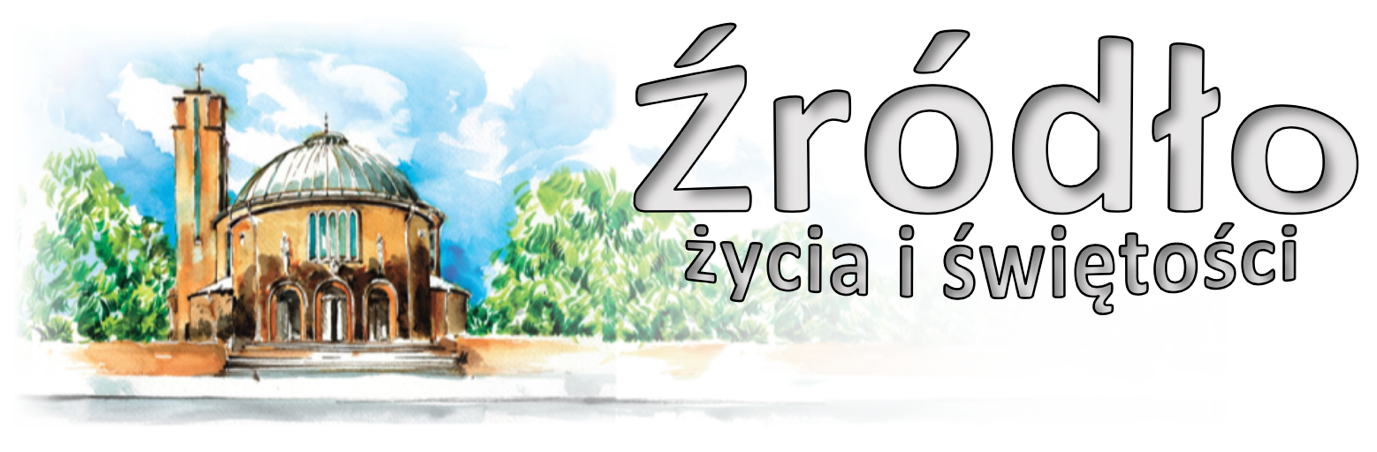 16 czerwca 2024 r.gazetka rzymskokatolickiej parafii pw. Najświętszego Serca Pana Jezusa w Raciborzu11 Niedziela ZwykłaEwangelia według św. Marka (Mk 4,26-34)„Jezus mówił do tłumów: Z królestwem Bożym dzieje się tak, jak gdyby ktoś nasienie wrzucił w ziemię. Czy śpi, czy czuwa, we dnie i w nocy, nasienie kiełkuje i rośnie, sam nie wie jak. Ziemia sama z siebie wydaje plon, najpierw źdźbło, potem kłos, a potem pełne ziarno w kłosie. Gdy zaś plon dojrzeje, zaraz zapuszcza sierp, bo pora już na żniwo. Mówił jeszcze: Z czym porównamy królestwo Boże lub w jakiej przypowieści je przedstawimy? Jest ono jak ziarnko gorczycy; gdy się je wsiewa w ziemię, jest najmniejsze ze wszystkich nasion na ziemi. Lecz wsiane, wyrasta i staje się większe od innych jarzyn; wypuszcza wielkie gałęzie, tak że ptaki podniebne gnieżdżą się w jego cieniu. W wielu takich przypowieściach głosił im naukę, o ile mogli ją rozumieć. A bez przypowieści nie przemawiał do nich. Osobno zaś objaśniał wszystko swoim uczniom.”Człowiek rzuca ziarno w ziemię, gdy w swym sercu wzbudza dobrą intencję, a po wrzuceniu ziarna śpi, bo już odpoczywa w nadziei dobrego czynu. Ale powstaje w nocy i we dnie, bo doskonali się wśród przeciwności i pomyślności. Ziarno natomiast kiełkuje i wzrasta, gdy on nie wie, dlaczego, a choć nie jest jeszcze w stanie ocenić wzrostu cnoty, raz poczęta wzrasta jednak, rozwija się i ziemia dalej owocuje, bo dusza ludzka za uprzednim działaniem łaski powstaje spontanicznie ku owocom dobrych uczynków. Lecz ziemia ta wydaje najpierw łodygę, później kłos, w końcu dojrzałe ziarno w kłosie. Wydać łodygę znaczy posiąść już delikatność duszy dla rozpoczęcia dobrych uczynków. Łodyga wydaje kłos, gdy poczęta w duszy cnota rozwija się ku czynieniu dobrych uczynków. Dojrzałe ziarno owocuje w kłosie, gdy cnota tak się rozwinęła, że może doprowadzić do doskonałego i naprawdę wielkiego czynu. A gdy czyn wyda owoce, bierze się sierp, bo nadszedł czas żniwa. Bowiem wszechmogący Bóg, gdy już zostanie wydany owoc, bierze sierp i żnie swoje żniwo, bo skoro doprowadził już kogoś do spełnienia wielkich czynów, wyrokiem swoim przecina jego ziemskie życie, by ziarno swe zwieźć do niebiańskiego spichlerza. Gdy więc poweźmiemy dobre pragnienie, rzucamy ziarno w ziemię; gdy zaczynamy dobrze czynić, stajemy się łodygą; gdy wzrastamy w postępie czynienia dobrze, dochodzimy do kłosa; gdy się już naprawdę utwierdzimy w czynieniu dobra, wnieśliśmy już dojrzały owoc do kłosa... Nikt zatem, u kogo widzimy dobrą wolę, lecz jeszcze w początkach życia duchowego, niech przez to nie będzie w pogardzie, bo pszenica Boża rozpoczyna się od łodygi, aby następnie stać się ziarnem.św. Grzegorz Wielki (zm. w 604 r.)Wiara, zupełnie podobna do małego ziarnka gorczycy, przedstawia Królestwo. Nie otrzymałem jej do mej duszy, abym mógł przenosić złowieszcze góry.Ani podobny do ptaków niebios nie spocząłem pod gałęziami Przykazań, gdzie odpoczywają dusze czyste, które dziedziczą święty Przybytek niebios...Umieść mnie także na gałęziach tego drzewa!Nerses Sznorhali (zm. w 1178 r.)Ogłoszenia z życia naszej parafiiPoniedziałek – 17 czerwca 2024 – św. Brata Alberta Chmielowskiego, zak. 		Mt 5,38-42	  630	1.	Za † mamę Wandę w 8. rocznicę śmierci			2.	Za † Monikę Zippel (od Joanny i Piotra Kamionek)	  900			Za †† rodziców Józefa i Marię Król, syna Zygmunta, †† Bolesława, Mariana, siostrę Zofię, Adika i Władysławę, Franciszka, teściów Emilię i Wincentego Mrówka, pokrewieństwo i dusze w czyśćcu	1800	1.	Do Miłosierdzia Bożego za † babcię Annę, dziadka Władysława, ojca Mariana, †† z rodzin Antkiewiczów i Ratajczaków			2.	Za †† rodziców Annę i Tomasza Poznańskich, braci Jana i Stanisława oraz siostrę Helenę i Stanisława Wcisło						Nabożeństwo czerwcoweWtorek – 18 czerwca 2024 								Mt 5,43-48	  630	1.	Do Miłosierdzia Bożego w rocznicę śmierci Bogusławy i Bronisława Kozickich, †† pokrewieństwo Aleksandrę Brzoską, Helenę Fedak, Janinę i Tadeusza Antonowicz			2.	Za † Urszulę Kikinder (od współlokatorów)	  800			W języku niemieckim: Für †† Franz und Gertrud Skroch, †† Eltern und Geschwister beiderseits, sowie †† Herbert und Karl	1800	1.	Do Miłosierdzia Bożego za † syna Andrzeja, męża Franciszka Grabowskich, teściów Agnieszkę i Eryka, rodziców Annę i Nikodema Bobryk, brata Jana			2.	Do Miłosierdzia Bożego za †† rodziców Bertę i Jana, syna Romana, siostry Annę i Danutę oraz za Wojciecha Tanżyna w 1. rocznicę śmierci		Nabożeństwo czerwcoweŚroda – 19 czerwca 2024 							Mt 6,1-6.16-18	  630	1.	Do Miłosierdzia Bożego za † męża, ojca i dziadka Mariana Cieszyńskiego w 22. r. śmierci			2.	Za †† zalecanych	  900			Za † męża Jana, †† rodziców, rodzeństwo i dusze w czyśćcu	1800	1.	Za † siostrę Bożenę Ludwik			2.	Za † Manfreda Konkol, †† rodziców Annę i Józefa, braci Reinharda, Ernesta, Wolfganga, szwagra Wilhelma, bratową Krystynę			Nabożeństwo czerwcoweCzwartek – 20 czerwca 2024 – św. Alojzego Gonzagi, zakonnika 			Mt 6,7-15	  630	1.	Do Bożej Opatrzności, NSPJ, za wstawiennictwem MBNP w intencji Gizeli w dniu urodzin z podziękowaniem za otrzymane łaski, o zdrowie, Boże błogosławieństwo i dalszą pomoc			2.	Za †† zalecanych	1630			Msza na zakończenie roku szkolnego dziękczynna w intencji dzieci, nauczycieli i wychowawców	1730			Różaniec Rodziny Radia Maryja	1800	1.	Do Bożej Opatrzności z podziękowaniem za otrzymane łaski w intencji Jolanty i Bogdana z okazji kolejnej rocznicy ślubu i całej rodziny Rzeźnickich i Srokoli z prośbą o Boże błogosławieństwo i zdrowie			2.	Za † męża Stefana z okazji urodzin, brata Romualda, †† rodziców Marię i Józefa Żukowskich, szwagra Jana, dusze w czyśćcu				Nabożeństwo czerwcowePiątek – 21 czerwca 2024 – NMP Opolskiej 						Mt 12,46-50	  630			Do NSPJ przez Niepokalane Serca Maryi w intencji Szymona z okazji 30. rocznicy urodzin z podziękowaniem za otrzymane łaski, z prośbą o dalsze, Boże błogosławieństwo i zdrowie	  900			Za † męża Józefa w kolejną rocznicę śmierci	1400			W kościele św. Jakuba rozpoczęcie Raciborskiej Drogi św. Jakuba z ks. Biskupem	1500			Koronka do Bożego Miłosierdzia	1800			Za † Henryka Błaszczyka w rocznicę śmierci			Nabożeństwo czerwcoweSobota – 22 czerwca 2024 								Mt 6,24-34	  630	1.	Z okazji 50. rocznicy urodzin Anety o Boże błogosławieństwo i zdrowie			2.	Za † Barbarę Leśniak (od Teresy)	1730			Nieszpory Maryjne	1800	1.	Za † Jadwigę Daniel w 12. rocznicę śmierci			2.	Do Miłosierdzia Bożego za † męża Henryka Pielczyka w 8. rocznicę śmierci, ojca Szczepana Pielczyka, †† rodziców Renatę i Bolesława, dziadków z obu stron, † Mirkę Skałecką i wszystkich †† z rodziny12 Niedziela Zwykła – 23 czerwca 2024 						Mk 4,35-41po Mszach o 9.oo, 10.3o i 12.oo błogosławieństwo pojazdów	  700			Za † męża Juliana Bednarz w 4. rocznicę śmierci i za wszystkich †† z obu stron	  830			Godzinki o Niepokalanym Poczęciu NMP	  900			Za †† Ryszarda Sochę, Jana Dusińskiego, Rafała i Daniela Chłopeckich	1030			Za † ojca Józefa Langa z okazji dnia ojca (od córki Iwony z rodziną)	1200			Dziękczynna w intencji Ireny i Zbigniewa Koczy o Boże błogosławieństwo	1700			Różaniec	1730			Nieszpory niedzielne	1800			Do Miłosierdzia Bożego za †† rodziców Alicję i Mariana, męża Mariana, teściów Cecylię i Zygmunta, dziadków i pokrewieństwo z obu stron	1930			Raciborski Wieczór Uwielbienia	W tym tygodniu modlimy się: w intencji dzieci i młodzieżyDzisiaj błogosławieństwa prymicyjnego udziela ks. Tomasz. Dobiega końca czas formacji, posługi diakońskiej i kapłańskiej. Dziękujemy za głoszone słowo, przewodniczenie nabożeństwom i katechizację. Na dalszy czas posługi życzymy obfitego błogosławieństwa. Ks. Tomasz posługiwał będzie w par. Matki Bożej Bolesnej i św. Wojciecha.Zapraszamy na godz. 1545 na Różaniec Fatimski za młode pokolenie, oraz na godz. 1730 na nieszpory niedzielne.Również dzisiaj w kaplicy pod kościołem Wieczór Filmowy i film „Miało nie żyć”. Jest to dokument o aborcji w Polsce. Filmowi towarzyszyć będzie zaproszenie na spotkanie dla wolontariuszy, którzy chcieliby podjąć działalność Pro Life. Szkolenie odbędzie się w Gliwicach 22 czerwca. W miesiącu czerwcu ks. Biskup proponuje refleksję nad 3 krokiem ku odnowie kościoła, społeczeństwa: „Troska o ubogich”. Na stronie internetowej można odsłuchać refleksji na ten temat.W poniedziałek o 1930 próba scholi.We wtorek o godz. 1530 ostatnie przed wakacjami spotkanie Klubu Seniora.Msza szkolna dziękczynna na zakończenie roku szkolnego w czwartek o 1630. Zapraszamy nie tylko dzieci, ale także rodziców i nauczycieli.W czwartek o 1730 Różaniec Rodziny Radia Maryja.W piątek o 1400 w kościele św. Jakuba rozpoczęcie Raciborskiej Drogi św. Jakuba z ks. Biskupem. Pierwszy etap prowadzi do Łubowic. Można dołączyć do dowolnego etapu tej drogi. Zapraszamy do uczestnictwa, zwłaszcza młodzież. Szczegóły na plakacie.W piątek o 1500 Koronka do Bożego Miłosierdzia.W przeszłą niedzielę zapraszamy na godz. 1930 na kolejny Raciborski Wieczór Uwielbienia. Po Mszach o 900, 1030 i 1200 błogosławieństwo pojazdów.W dniach 29-30 czerwca na G. św. Anny Pielgrzymka mężczyzn i młodzieńców.7 lipca na G. św. Anny Pielgrzymka dzieci.W dniach 8-14 lipca wyjazd młodych do Kokotka na Festiwal Życia.Przypominamy, że piesza pielgrzymka na Jasną Górę rozpoczyna się 11 sierpnia.Kolekta dzisiejsza przeznaczona jest na bieżące potrzeby parafii. Dziś także dodatkowa zbiórka na cele remontowe.Za wszystkie ofiary, kwiaty i prace przy kościele składamy serdeczne „Bóg zapłać”. Dziękujemy zwłaszcza za pomoc w sprzątaniu kościoła.W minionym tygodniu odeszli do Pana:Janusz Kuś, lat 55, zam. na ul. Pomnikowej (pogrzeb w pon. 17 VI 2024 o 1200)Mirosław Mucha, lat 61, zam. na ul. SkłodowskiejWaldemar Posmyk, lat 64, zam. na ul. SłowackiegoDawid Morawiec, lat 19, zam. na ul. PolnejWojciech Mostek, lat 57, zam. na ul. OpawskiejMarcin Szczygieł, lat 33, zam. na ul. WaryńskiegoWieczny odpoczynek racz zmarłym dać PanieLIST KONFERENCJI EPISKOPATU POLSKI W SPRAWIE OCHRONY ŻYCIA (fragmenty)Umiłowani Siostry i Bracia! 	Fragment Ewangelii św. Marka na dzisiejszą jedenastą niedzielę zwykłą, pozostawia nam przesłanie o królestwie Bożym, które Bóg „wsiewa” w ziemię ludzkiego serca. Teksty liturgiczne wyjaśniają, że jest to „królestwo prawdy i życia, królestwo świętości i łaski, królestwo sprawiedliwości, miłości i pokoju”. W przypowieści o ziarnku gorczycy dostrzegamy troskę Boga o życie ludzkie, o godne i właściwe warunki jego rozwoju i wzrostu, a wreszcie, o jego zbawienie. Bóg Wszechmogący jest Dawcą Życia, przez co jest obecny w poczęciu i życiu każdego człowieka. Życie nowej, unikalnej osoby ludzkiej, rozpoczyna się od poczęcia, czyli połączenia komórek matki i ojca. Od tego momentu każdy człowiek powinien mieć zapewnione pełne prawo do ochrony życia.	„Nie może istnieć prawdziwa demokracja, jeżeli nie uznaje się godności każdego człowieka i nie szanuje jego praw”- przypominał św. Jan Paweł II w encyklice Evangelium vitae (nr 101). Prawa każdego człowieka do życia chroni Powszechna Deklaracja Praw Człowieka, Karta Praw Podstawowych UE oraz Konstytucja RP i zapisy ustawowe. Jest to elementarna zasada wpisana w naturę człowieka, której nie wolno naruszać. „Należy zatem stwierdzić z całą mocą i jasnością, nawet w naszych czasach, że obrona rodzącego się życia jest ściśle związana z obroną jakiegokolwiek prawa człowieka. Zakłada ona przekonanie, że każda ludzka istota jest zawsze święta i nienaruszalna w jakiejkolwiek sytuacji i w każdej fazie swego rozwoju” (Deklaracja Dykasterii Nauki Wiary Dignitas infinita, 91).	Obecnie jesteśmy świadkami narastającej presji zmiany prawnej ochrony ludzkiego życia w kierunku legalizacji zabijania dziecka w łonie matki. Jest to bardzo niepokojące i niezwykle groźne, dla bezpieczeństwa publicznego. Każdy człowiek dobrej woli powinien się temu sprzeciwiać. Życie bowiem, jako wartość naczelna każdego człowieka i fundamentalny element dobra wspólnego, jest dobrem podstawowym, górującym nad indywidualną wolnością innych. Nikt więc, w imię osobistej wolności, nie ma prawa decydować o życiu drugiego człowieka.	„Kościół nie przestaje przypominać, że godność każdej istoty ludzkiej ma charakter istotowy 
i obowiązuje od poczęcia do naturalnej śmierci” (Dignitas infinita, 47). „Nie zabijaj” i „chroń ludzkie życie" – to podstawowe zasady, którymi powinien się kierować każdy człowiek prawego sumienia. Wbrew dość powszechnej narracji, nie są one wyrazem przekonań wynikających tylko z wiary chrześcijańskiej, ale płyną ze zrozumienia samej ludzkiej natury. (…)Wyrażamy wielki szacunek i uznanie dla matek, które z miłością służą życiu i chronią swoje dzieci nawet w najtrudniejszych sytuacjach. Świadczą one o tym, że radość, piękno i wielkość miłości macierzyńskiej wyrażają się w nieprzemijającej trosce o dobro dzieci niezależnie od okoliczności. 	Zwracamy się także do ojców, których rolą jest ochrona rodziny, a zwłaszcza kobiet w stanie błogosławionym oraz ich dzieci. Wasze pełne miłości zaangażowanie na rzecz obrony najbardziej bezbronnych, potrzebujących szczególnego wsparcia, jest niezastąpione. Tym bardziej więc dzisiaj nie wolno wam dystansować się od zaangażowania w prawną ochronę ludzkiego  życia. (…)	Jako pasterze Kościoła katolickiego w Polsce, a jednocześnie obywatele naszego kraju, mamy prawo i obowiązek przypomnieć – zarówno wiernym Kościoła katolickiego, jak i wszystkim ludziom dobrej woli – że jesteśmy zobowiązani do szacunku wobec człowieka, zwłaszcza wobec najsłabszych i bezbronnych. Szczególna odpowiedzialność za ich życie spoczywa na tych, którym na mocy mandatu społecznego została powierzona troska o dobro wspólne. 	Papież Franciszek zwrócił się ostatnio do nas Polaków: „Niech Polska będzie ziemią, która chroni życie w każdym jego momencie, od chwili, gdy pojawia się w łonie matki, aż do jego naturalnego kresu. Nie zapominajcie, że nikt nie jest panem życia, czy to swojego, czy też innych. Z serca wam błogosławię!”.  (…)Podpisali pasterze Kościoła katolickiego w Polsce obecni na 398. Zebraniu KEP Rzymskokatolicka Parafia pw. NSPJ w Raciborzu ul. Warszawska 29, tel. 32 415 31 20;  www.nspjraciborz